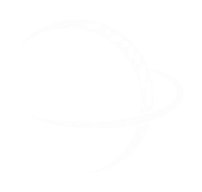 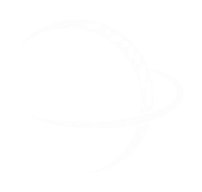 Plan de STISD para el regreso gradual a la escuelaTEA aprobó la propuesta de STISD para ofrecer instrucción exclusivamente virtual a todo el distrito durante las primeras cuatro semanas iniciales del año escolar 2020-2021. Con la aprobación de la junta directiva, STISD presentó una solicitud de exención de TEA por cuatro semanas adicionales a fin de limitar la instrucción en persona mientras nuestra región continuaba luchando contra el COVID-19.Durante el segundo período de transición de cuatro semanas (del 15 de septiembre al 8 de octubre), TEA requirió que ofreciéramos algún tipo de instrucción en el campus diariamente. A medida que los estudiantes, los profesores y el personal volvían a una "nueva normalidad" y necesitaban una oportunidad para adaptarse a la instrucción y la vida escolar con diferentes procesos y procedimientos, el distrito decidió hacer una transición gradual de los estudiantes a lo largo de este período de tiempo.A continuación, se presentan los planes actuales del distrito para un regreso gradual a las escuelas.Para tener en cuenta: el cronograma y los métodos de instrucción ofrecidos pueden ajustarse o cambiar dependiendo de la situación de salud pública y las circunstancias dentro del distrito y la región.Instrucciones para cambiar su selección de entorno de instrucción para el cuarto cuatrimestre (22 de marzo al 26 de mayo):Si desea cambiar el entorno de instrucción que seleccionó para que su hijo en el cuarto cuatrimestre, comuníquese directamente con el campus de su hijo. Esto implica un compromiso para todo el cuarto cuatrimestre de calificaciones.  Entornos de instrucciónPara el cuarto cuatrimestre (22 de marzo al 26 de mayo), las escuelas preparatorias de STISD continuarán ofreciendo tres entornos de instrucción diferentes para que los estudiantes elijan: instrucción virtual desde casa, instrucción presencial en el campus de la escuela e instrucción combinada (combinación de instrucción virtual en casa y presencial en la escuela).Las escuelas secundarias STISD solo ofrecerán dos entornos de instrucción: instrucción presencial en el campus de la escuela o instrucción virtual desde casa. No habrá ninguna opción combinada para las escuelas secundarias en este momento.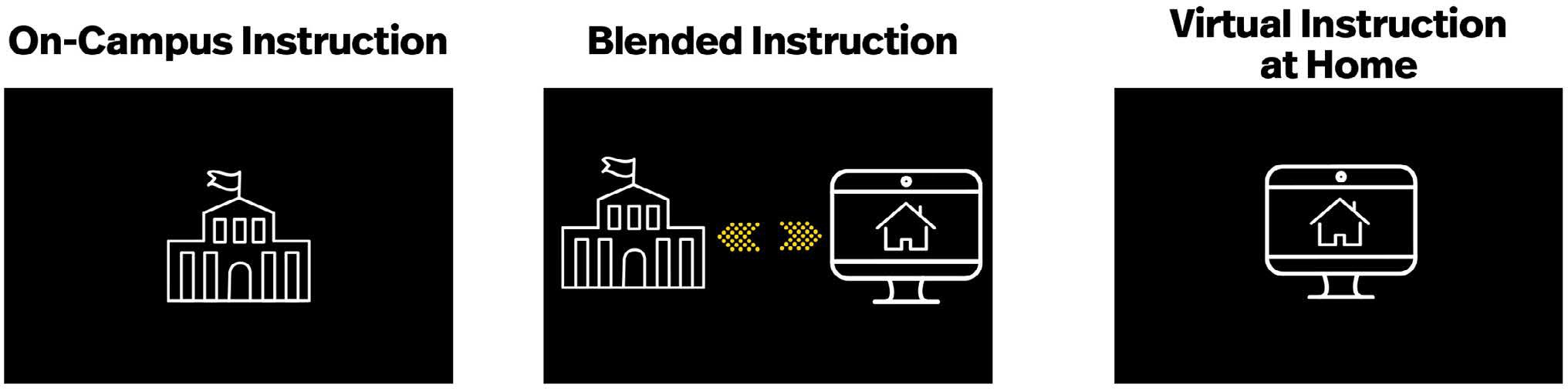           Instrucción en el campus                                           Instrucción combinada                                          Instrucción virtual en casaInstrucción en el campusLos estudiantes participarán en lecciones en un entorno más similar a la instrucción tradicional. Los estudiantes serán enseñados en las aulas del campus por sus maestros, junto con otros estudiantes que hayan optado por la instrucción en persona.Los  estudiantes deberán  seguir  todas las  pautas  y  precauciones de  seguridad que se  detallan  en  la Iniciativa para el aprendizaje flexible:  Guía para un regreso seguro ubicado dentro de la página COVID-19 en el sitio web del distrito.  Consulte la sección Horario de instrucción a continuación para obtener más detalles sobre el horario.Instrucción virtualLos estudiantes continuarán completando sus cursos virtualmente desde casa como lo han estado haciendo desde el comienzo del año escolar.  Los maestros continuarán guiando a sus estudiantes en su instrucción virtual.Consulte la sección Horario de instrucción a continuación para obtener más detalles sobre el horario.            Instrucción combinada (combinación de instrucción en el campus y virtual desde casa) La Instrucción Combinada solo estará disponible para los estudiantes de las cuatro escuelas preparatorias de STISD en este momento. Las escuelas secundarias no ofrecerán una opción combinada para el cuartocuatrimestre.Tenga en cuenta que, si un estudiante que selecciona la instrucción en el campus y no se reporta a la escuela para recibir instrucción dentro de los primeros tres días del cuarto cuatrimestre, se asumirá que el estudiante ha optado por continuar con el entorno de instrucción virtual y dicha selección permanecerá siendo la misma durante el período de calificaciones.Horario de instrucción:	- STISD comenzó a usar el siguiente horario de instrucción el 5 de octubre. Este   	  calendario continuará para los tres entornos de instrucción - virtual, tradicional y   	  combinado - durante el cuarto cuatrimestre del año.	- El horario refleja el horario regular del modelo del campus, pero con modificaciones que satisfacen las         necesidades de flexibilidad que los estudiantes requieren para trabajar de forma remota. Los      estudiantes continuarán siguiendo el calendario A/B de STISD.  	- Cada campus puede tener horarios distintos para el almuerzo, lo que podría alterar   	   ligeramente los horarios de las clases de la tarde, pero los horarios de inicio y   	   finalización del día escolar seguirán siendo los mismos. Los campus compartirán los   	   horarios con sus estudiantes, padres de familia	- maestros/personal, en caso de ser diferentes al horario presentado en esta guía.En el campus/horario remoto (Grados 7-12)  Plan gradual para el regreso a las escuelas  Plan gradual para el regreso a las escuelasLos maestros se reportan voluntariamente a las aulas.17 de agosto- Todos los estudiantes del distrito participan en la instrucción virtual desde su hogar.Comienza la extensión de 4 semanas de aprendizaje virtual y el distrito comienza a regresar a los estudiantes de manera gradual mientras se realiza la transición.15 de septiembreGrupos selectos se reportan a la escuela para el aprendizaje virtual. 15 de septiembre- El distrito traerá de vuelta un pequeño porcentaje de estudiantes que podrían beneficiarse de un "espacio de aprendizaje" en el campus para que estos estudiantes continúen su instrucción virtual.El Distrito solicita a los padres de familia que seleccionen un entorno de instrucción para el segundo cuatrimestre (13 de octubre a 17 de diciembre).14 de septiembre - 18 de septiembreTodos los maestros se reportan de regreso al campus.28 de septiembreSegunda ronda de grupos selectos de estudiantes se reporta para el aprendizaje en persona; los estudiantes que estaban participando en el aprendizaje virtual en la escuela se mueven a las aulas.1 de octubreLos Estudiantes cuyos padres de familia optaron por recibir la instrucción en el campus (instrucción en persona de tiempo completo) para el segundo cuatrimestre se reportan al campus para recibir la instrucción en persona (fecha temprana)5 de octubre***Las familias que optaron por la instrucción en persona para el segundo cuatrimestre pueden mandar a sus hijos al campus en esta fecha o pueden esperar hasta el 13 de octubre para regresar a recibir instrucción en persona, si así lo desean.Los estudiantes cuyos padres optaron porla instrucción en el campus (instrucción en persona de tiempo completo) o instrucción combinada (combinación de instrucción en persona y virtual desde casa) para el segundo cuatrimestre se reportan al campus para recibir instrucción en persona.Nota importante: En este momento, a instrucción combinada solo estará disponible para los estudiantes de las cuatro escuelas preparatorias de STISD. Las escuelas secundarias no ofrecerán una opción combinada para el segundo cuatrimestre.13 de octubre (Comienza el segundo cuatrimestre)- Con la excepción de la opción de iniciar la instrucción el campus para el final del primer cuatrimestre, se les pedirá a los padres de familia y los estudiantes que se comprometan con un entorno de instrucción durante todo un período de calificaciones. Los estudiantes/padres pueden cambiar de entorno de instrucción, si así lo desean, pero no podrán hacerlo hasta el final de un período de calificaciones para comenzar al siguiente período de calificaciones. Se pedirá a los padres que se comprometan con un entorno de instrucción durante el segundo cuatrimestre.El Distrito solicita a los padres de familia que seleccionen el entorno de instrucción para el tercer cuatrimestre (5 de enero a 11 de marzo).19 de noviembre-diciembre 1Los estudiantes cuyos padres de familia optaron por la instrucción en el campus (instrucción de tiempo completo en persona) o instrucción combinada (combinación de instrucción en persona y virtual desde casa) para el tercer cuatrimestre se reportan al campus para recibir instrucción en persona.5 de enero (Comienza el tercer cuatrimestre)- Con la excepción de la opción de iniciar la instrucción el campus para el final del primer cuatrimestre, se les pedirá a los padres de familia y los estudiantes que se comprometan con un entorno de instrucción durante todo un período de calificaciones. Los estudiantes/padres pueden cambiar de entorno de instrucción, si así lo desean, pero no podrán hacerlo hasta el final de un período de calificaciones para comenzar al siguiente período de calificaciones. Se pedirá a los padres que se comprometan con un entorno de instrucción durante el tercer cuatrimestre.Los estudiantes cuyos padres de familia optaron por la instrucción en el campus (instrucción de tiempo completo en persona) o instrucción combinada (combinación de instrucción en persona y virtual desde casa) para el cuarto cuatrimestre se reportan al campus para recibir instrucción en persona.22 de marzo (Comienza el cuarto cuatrimestre)- Con la excepción de la opción de iniciar la instrucción el campus para el final del primer cuatrimestre, se les pedirá a los padres de familia y los estudiantes que se comprometan con un entorno de instrucción durante todo un período de calificaciones.Se pedirá a los padres que se comprometan con un entorno de instrucción durante el cuarto cuatrimestre.Health Professions | MercedesEl modelo combinado de Health Professions estará disponible solo para los seniors que necesiten hacer horas en los sitios clínicos durante horas para obtener las certificaciones. Todos los demás estudiantes deberán optar por la instrucción en el campus a tiempo completo o el aprendizaje virtual desde casa.Medical Professions | OlmitoLos estudiantes que participan en el modelo combinado en Medical Professions deberán asistir a clases en el campus durante un día escolar completo (de 9:30 am a 4:05 pm) el día en que están programados para un curso de ciencias de la salud.Science Academy | MercedesLos estudiantes que participan en el modelo combinado en Science Academy asistirán a clases en el campus un día completo de instrucción por semana de acuerdo con el siguiente horario: Lunes - Freshmen, apellidos A-L | Martes - Freshmen, apellidos M-Z | Miércoles - Sophomores | Jueves - Juniors | Viernes- Seniors. Estos estudiantes participarán en instrucción virtual todos los demás días.World Scholars | EdinburgLa opción de aprendizaje combinado en World Scholars solo estará disponible para los estudiantes de 11° y 12° grado que estén participando en cursos basados en productos de Matrícula Dual y Bachillerato Internacional (IB). Si los estudiantes se comprometen con esta opción, asistirán a clases en el campus los días en que tengan un curso basado en productos (es decir, Apreciación del arte, Cine IB, etc.) durante un máximo de dos días a la semana. Se requerirá que los estudiantes asistan a clases en el campus durante todo el día escolar (9:30 am a 4:05 pm).Hora	Sección  Hora	Sección  8:00 a.m. - 9:25 a.m.Apoyo estudiantil9:30 a.m. - 10:30 a.m.Período 110:40 a.m. - 11:40 a.m.Período 211:40 a.m. - 12:15 p.m.Almuerzo A/Estudio Independiente12:20 p.m. - 12:55 p.m.Almuerzo B/Estudio Independiente12:55 p.m. - 1:55 p.m.Período 32:05 p.m. - 3:05 p.m.Período 43:15 p.m. - 4:05 p.m.Apoyo estudiantil